http://divinews.com/2018/07/05/seccional-do-crbm-reinaugura-local-de-atendimento-em-belo-horizonte/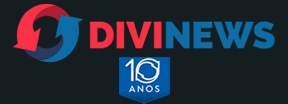 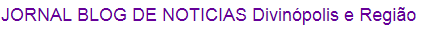 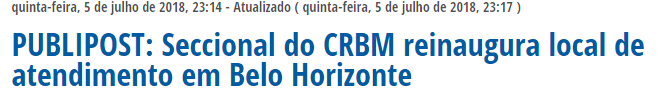 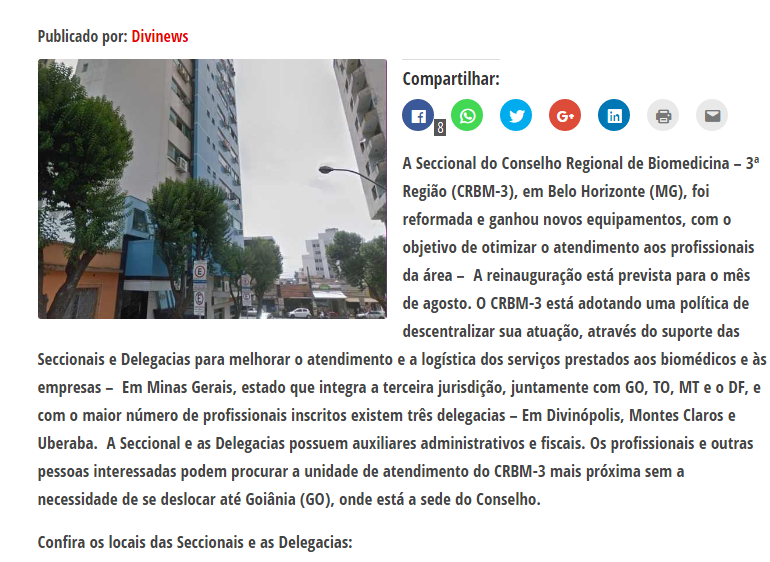 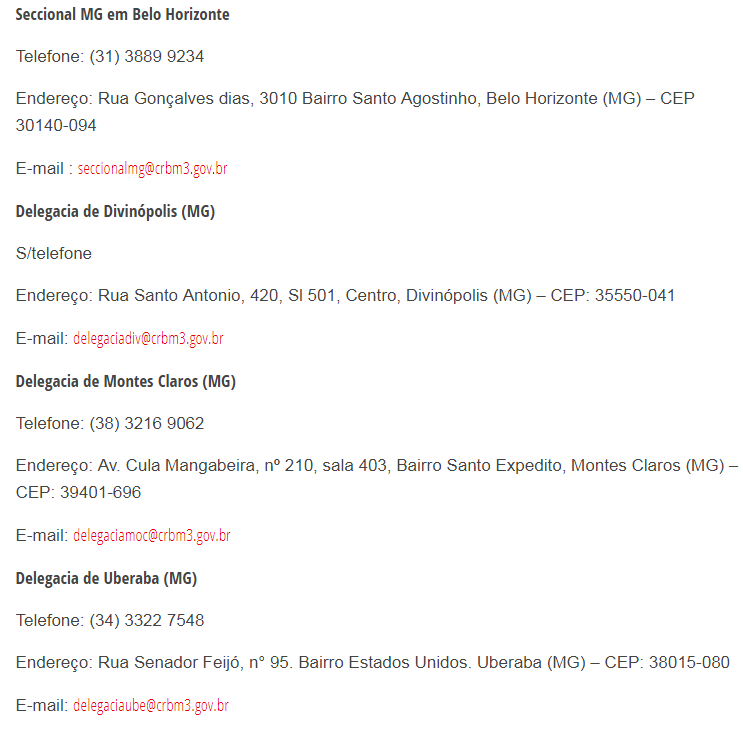 